Notice:  Applications must be completed and SIGNED or it will be returned to the applicant.  No modifications of any kind may be made to this form.  License fees must be paid before an application is considered for approval.  Please type or print legibly in black or blue ink.GENERAL INFORMATION1.	Enter Employer Identification Number (EIN) for incorporated	entities or Social Security Number (SSN) for individuals:		     	2.	Legal name of entity (trade/DBA name; sole owner or partners; first name and last name; corporation or other name):3.	Mailing Address for Owner, Partner, or Corporation:	(street name, P.O. Box, or rural route and box number)	(city)		(county)		(state)		(zip code)4.	Enter the name, phone number(s), and e-mail address of the person primarily responsible for this business:	(name)		(e-mail address)	(telephone – area code & number)		(mobile – area code & number)		(fax – area code & number)5.	Physical Business Location/Address (if different from #3, above):	(street name, P.O. Box, or rural route and box number)	(city)		(county where business located in)		(state)		(zip code)6.	Business Description (concisely describe the type of business activity/activities to be conducted on tribal lands):7.	Service Area Description (concisely describe the service area/locations which you will be conducting business):BUSINESS LICENSE	Click here if NOT APPLICABLE 1.	License Type:		Temporary License (for a period of seven (7) days or less)	Seasonal License (for a period of three months or less)	Permanent License (for a period exceeding (3) three months)	Tribal Member Arts & Crafts License (Fallon Paiute-Shoshone Tribal members who create or sell Indian arts/crafts)2.	Business Type:	 Sole Proprietor/Individual	 General Partnership	 Limited Partnership		 Limited Liability Company (LLC)	 Corporation	 Indian Arts & Crafts		 Other (specify):		     	3.	If corporation indicate where incorporated or if federally incorporated, what type:		     	4.	If a new applicant, indicate the date business started or will start operating on the Tribe:		     	5.	Has your business been issued a business license from the Tribe in the past five (5) years	 YES	 NO	If YES, list business license # and/or year(s) issued:		     	6.	Have you previously applied for a business license from the Tribe under another name	 YES	 NO	If YES, under what name and the year(s) issued:		     	7.	Has any business license you held every been suspended, revoked, or application denied	 YES	 NO	IF YES, explain (attach additional sheet if needed):		     	FOOD HANDLING & PREPARATION	Click here if NOT APPLICABLE Facility Type:	 Restaurant/Bar	 Concession Stand	 Mobile Establishment	 Café / Snack Bar	 Catering	 Convenience Store/Market	 Temporary Vendor	 Other (explain):		     	Prep Type:	 On-site Preparation – Permanent	 On-site Preparation – Temporary	 On & Off-site Prep – Detail location/prep method	 Catering – Detail location/prep method	 Food Delivery (items prepared at off-Tribe site)	 Other (explain):		     	Brief description of type of operation and foods to be served and/or sold (be specific, attach additional sheets):Number of employees engaged in prep & handling:	 0-5	 6-15	 16-20	 20 or moreNumber of seats:	 1-49	 50-149	 150-249	 250-349	 350-499	 500 or moreList any food handling and/or preparation certifications:IMPORTANT.  Businesses must show proof of Tribal, IHS and/or State health inspection and current food handler card.  New employees must also have a food handler card and records for all employees must be maintained on site and provided to the Tribe, or other authorized regulatory agency, upon request and/or inspection.  Businesses may be inspected by the IHS or designated Tribal entity handling food safety issues.LIQUOR & ALCOHOL LICENSE  	Click here if not applicable License Type:	 Class 1 - On-Sale retailer of liquor1	 Class 2 - On-sale retailer of beer/wine only1	 Class 3 - Off-sale retailer of liquor2	 Class 4 - Off-sale retailer of beer/wine only2	 Class 5 - Wholesaler3	 Special Event (limit 4 days; only 4 times in year)“On-Sale Retailer” means any person selling liquor in individual portions, by the glass, or in broken packages, for consumption at the place of sale.“Off-Sale Retailer” means any person selling liquor in unbroken packages, to be consumed elsewhere.“Wholesaler” means any person who sells liquor for subsequent resale, and includes the original manufacturer, distiller, brewer, vintner or bottler “Special Event” license may be issued only to an organization which has been formed for purposes of a religious, philanthropic, social, fraternal, patriotic, political or athletic nature, and not for profit, or which is a charter branch, lodge or chapter of such an organization.  A Special Event license may be issued to members of the Tribe, tribal member-owned organizations, or tribally-owned entities conducting events, functions, or activities for the Tribe. Business Type:	 Convenience Store	 Small grocery	 Gas Station	 Drug Store/Pharmacy	 Convenience/Gas Store	 Restaurant	 Supermarket	 Liquor Store	 Department Store	 Bar/Tavern	 Hotel/Motel	 Other:		     		Warehousing.  If any of your inventory is warehoused, provide the name, street address, city, state, zip code and county of the warehouse.	(city)		(county where warehouse at)		(state)		(zip code)Have you ever made application for a liquor license which has been denied?	 YES	 NO	IF YES, explain (attach additional sheet if needed):		     	Have you ever had any previous liquor license suspended or revoked? 	 YES	 NO	IF YES, explain (attach additional sheet if needed):		     	CIGARETTE DEALER'S LICENSE  	Click here if not applicable NOTE:  The cigarette dealer’s license will also cover all other types of tobacco products sold as retailer or wholesalerLicense Type:		Retailer – any person who offers to sell cigarettes at retail or who is engaged in selling cigarettes at retail			Wholesaler – any person who brings or causes to be brought onto the Reservation unauthorized cigarettes purchased from the manufacturer or another wholesaler, and who stores, sells, or otherwise disposes of them within the Reservation; and any person who manufactures or produces cigarettes within the Reservation and who sells or distributes them within the Reservation.Product Types (check all applicable products that will be sold and/or distributed under your dealer’s license):	 Bidis	 Cigarettes	 Cigars, Cigarillos and Little Cigars	 Pipe 	 Dissolvable Tobacco	 Electronic cigarette or E-cigarette	 Hookah	 Kreteks (clove cigarettes)	 Smokeless Tobacco (chew, dip, snuff, snus, spit tobacco)	 Other (detail):		     	Have you ever made application for a cigarette/tobacco license which has been denied?	 YES	 NO	IF YES, explain (attach additional sheet if needed):		     	Have you ever had any previous cigarette/tobaco license suspended or revoked? 	 YES	 NO	IF YES, explain (attach additional sheet if needed):		     	LICENSE FEES AND DATESBUSINESS LICENSE	Indicate if application is for:   New License      License Renewal NOTE:  All licenses expire at 11:59 p.m. on December 31st of each year.  Applicants must submit renewal applications for each calendar year.  Fees for each type of license are listed below.	Permanent License (exceeding (3) three months)		Seasonal License (three (3) months or less)	  Fee(s):	Filing in Jan. – March	$50.00	  Fee(s):	$25.00		Filing in April – June	$37.50		Dates Needed:		     	 		Filing in July – Sept.	$25.00		Filing in Oct. – Dec.	$12.50	Temporary License (seven (7) days or less)		Tribal Member Arts & Crafts License	  Fee(s):	$10.00		  Fee(s):	$0.00Dates Needed:		     		(only for FPST Members who create/sell arts & crafts)LIQUOR & ALCOHOL LICENSE	Indicate if application is for:   New License      License RenewalApplication Fee (in addition to license fee)		Original/New License	$200.00		Renewal of Current License	$50.00License Fee (in addition to application fee)Class 1 / Class 5 Licenses		Original/New License	$1,000.00		Renewal of Current License	$150.00Class 2 / Class 3 / Class 4 Licenses		Original/New License	$500.00		Renewal of Current License	75.00CIGARETTE DEALER’S LICENSE	Indicate if application is for:   New License      License Renewal		Wholesaler Dealer’s License	$150.00		Retailer Dealer’s License	$0.00CERTIFICATIONBY SIGNING BELOW, I UNDERSTAND AND AGREE TO THE FOLLOWING CONDITIONS OF LICENSE:Each licensee shall comply with all tribal laws, including but not limited to: business licensing & taxation, TERO, and applicable federal laws.  The licensee is required to comply with any additional tribal laws as such laws are enacted by the Council, and obtain any other licenses or permits required by applicable law.  Each licensee consents to the jurisdiction of the Tribal Court as to any cause of action arising in connection with the transaction of any business on tribal lands, or any tortious acts committed in connection with the transaction of any business on tribal lands.  Each licensee consents to the service of process of the Tribal Court with respect to all actions over which the Tribal Court has subject matter jurisdiction, in accordance with the rules and procedures of the Tribal Court.  Each licensee shall respond in a timely manner to requests by the Tax Department for information about the licensee's business for the purpose of establishing whether the licensee is in compliance with tribal laws.I DECLARE THAT I HAVE EXAMINED THIS APPLICATION AND THE INFORMATION CONTAINED HEREIN AND TO THE BEST OF MY KNOWLEDGE AND BELIEF, IT IS TRUE AND CORRECT. I SWEAR OR AFFIRM THAT I WILL COMPLY WITH ALL TRIBAL LAWS APPLICABLE TO MY BUSINESS AND CONSENT TO THE JURISDICTION OF THE TRIBAL COURT OF THE FALLON PAIUTE-SHOSHONE TRIBE AND SERVICE OF PROCESS IN MATTERS ARISING FROM THE CONDUCT OF BUSINESS.Please make check/money order payable to “FPST Tax Department”.  NO CASH ACCEPTED.Please mail or return your completed application and payment to:FPST TAX DEPARTMENT, 565 Rio Vista Drive, Fallon, NV  89406Phone 775.423.6075 / Fax 775.423.5202 / Email: taxdirector@fpst.org / www.fpst.org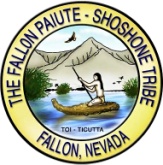 Fallon Paiute-Shoshone TribeOffice of the Tribal Treasurer    Taxation DepartmentTRIBAL LICENSING APPLICATIONSundayMondayTuesdayWednesdayThursdayFridaySaturdayOperating Hours: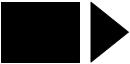 SignatureDatePrint NameTitle